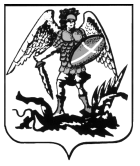 МИНИСТЕРСТВО ТРУДА, ЗАНЯТОСТИ И СОЦИАЛЬНОГО РАЗВИТИЯ АРХАНГЕЛЬСКОЙ ОБЛАСТИДИРЕКТОР ГОСУДАРСТВЕННОГО БЮДЖЕТНОГО УЧРЕЖДЕНИЯ СОЦИАЛЬНОГО ОБСЛУЖИВАНИЯ НАСЕЛЕНИЯ АРХАНГЕЛЬСКОЙ ОБЛАСТИ«ПЛЕСЕЦКИЙ КОМПЛЕКСНЫЙ ЦЕНТР СОЦИАЛЬНОГО ОБСЛУЖИВАНИЯ»П Р И К А Зот 18 декабря 2018 г. № 90 Апос. ПлесецкОб утверждении Плана по противодействию коррупции на 2018-2020 годыС соответствии с письмом министерства труда, занятости и социального развития Архангельской области от 14.12.2018 г. № 305/01-03/7726 «О планах работы по противодействию коррупции», а также в целях обеспечения общественной безопасности в зданиях и на территории объектов ГБУ СОН АО «Плесецкий КЦСО», предупреждения террористической экстремистской деятельности и других противоправных деяний в отношении граждан – получателей социальных услуг, сотрудников и имущества учреждения, для установления порядка допуска сотрудников, получателей социальных услуг, иных граждан, п р и к а з ы в а ю:Признать приказ от 08.10.2018 г. № 74 А «Об утверждении Плана по противодействию коррупции на 2018-2019 годы» утратившим силу.Утвердить План ГБУ СОН АО «Плесецкий КЦСО» по противодействию коррупции на 2018-2020 годы в новой редакции согласно приложению к настоящему приказу.Специалисту по кадрам ознакомить с настоящим приказом заместителя директора, руководителей структурными подразделениями, специалистов по социальной работе, техника-программиста; руководителям структурными подразделениями ознакомить вверенный персонал отделений и вновь принимаемых работников.Установить, что в период отсутствия лиц, указанных в пункте 3 настоящего приказа, или принятия новых работников, обязанности исполняет лицо, на которое возложено исполнение должностных обязанностей отсутствующего сотрудника или вновь принятый работник.  Контроль исполнения приказа оставляю за собой.Директор ГБУ СОН АО «Плесецкий КЦСО»                          Л.Р. КоролёваПриложение
к приказу ГБУ СОН АО «Плесецкий КЦСО»
от 18 декабря . № 90 А
План ГБУ СОН АО «Плесецкий КЦСО» по противодействию коррупции на 2018-2020 годы№
п/пМероприятияОтветственные исполнителиСрок исполненияОжидаемый результатОрганизационные мероприятия по противодействию коррупцииОрганизационные мероприятия по противодействию коррупцииОрганизационные мероприятия по противодействию коррупцииОрганизационные мероприятия по противодействию коррупцииОрганизационные мероприятия по противодействию коррупцииМониторинг изменений антикоррупционного законодательства Российской ФедерацииДиректор, заместитель директораВ течение срока действия плана (по мере необходимости)Своевременное внесение изменений в локальные акты учреждения, подготовка новых приказов в связи с внесением изменений в антикоррупционное законодательство Российской ФедерацииРазработка и утверждение нового плана работы комиссии по антикоррупционной деятельности ГБУ СОН АО «Плесецкий КЦСО», ознакомление всех работников с локальным документомДиректор, заместитель директора, руководители структурных подразделенийДекабрь 2018 годаПриведение в соответствие с действующим законодательством локальных нормативных документов учрежденияНазначение (определение) должностных лиц (подразделений), ответственных за работу по профилактике коррупционных и иных правонарушений в учрежденииДиректорДекабрь 2018 годаПриведение в соответствие с действующим законодательством локальных нормативных документов учрежденияОрганизация работы по рассмотрению уведомлений комиссией о факте обращения в целях склонения к совершению коррупционных правонарушений.Руководители структурных подразделенийВ течение срока действия планаСвоевременное рассмотрение уведомлений и принятие решений, формирование нетерпимого отношения сотрудников к совершению коррупционных правонарушенийОсуществление комплекса организационных, разъяснительных и иных мер по соблюдению работниками запретов, ограничений и требований, установленных в целях противодействия коррупцииРуководители структурных подразделенийВ течение срока действия планаСвоевременное доведение до работников положений антикоррупционного законодательства Российской Федерации путем проведения совещаний, видеоконференций, размещения соответствующей информации на официальном сайте ГБУ СОН АО «Плесецкий КЦСО», на информационных стендах, на официальной страничке сообщества ГБУ СОН АО «Плесецкий КЦСО» в социальной сети Вконтакте,  а также направления информации в письменном виде для ознакомления. Подготовка методических рекомендаций, письменных разъяснений по отдельным вопросам применения антикоррупционного законодательства Российской Федерации, памяток.Проведение проверок наличия/отсутствия признаков конфликта интересов, аффилированности должностных лиц с участниками закупокЧлены закупочной комиссии, комиссия по антикоррупционной деятельностиВ течение срока действия планаОтсутствие признаков конфликта интересов, аффилированности должностных лиц с участниками закупок, а при наличии – своевременное уведомление.II. Повышение эффективности механизмов урегулирования конфликта интересов, обеспечение соблюдения работниками ГБУ СОН АО «Плесецкий КЦСО» ограничений, запретов и принципов служебного поведения в связи с исполнением ими должностных обязанностей, а также ответственности за их нарушениеII. Повышение эффективности механизмов урегулирования конфликта интересов, обеспечение соблюдения работниками ГБУ СОН АО «Плесецкий КЦСО» ограничений, запретов и принципов служебного поведения в связи с исполнением ими должностных обязанностей, а также ответственности за их нарушениеII. Повышение эффективности механизмов урегулирования конфликта интересов, обеспечение соблюдения работниками ГБУ СОН АО «Плесецкий КЦСО» ограничений, запретов и принципов служебного поведения в связи с исполнением ими должностных обязанностей, а также ответственности за их нарушениеII. Повышение эффективности механизмов урегулирования конфликта интересов, обеспечение соблюдения работниками ГБУ СОН АО «Плесецкий КЦСО» ограничений, запретов и принципов служебного поведения в связи с исполнением ими должностных обязанностей, а также ответственности за их нарушениеII. Повышение эффективности механизмов урегулирования конфликта интересов, обеспечение соблюдения работниками ГБУ СОН АО «Плесецкий КЦСО» ограничений, запретов и принципов служебного поведения в связи с исполнением ими должностных обязанностей, а также ответственности за их нарушениеПодготовка и проведение в рамках ежегодных совещаний (семинаров) с руководителями структурных подразделений (круглые столы, доклады, информационные материалы) по вопросам применения законодательства Российской Федерации о противодействии коррупцииЗаместитель директораВ течение срока действия планаИнформирование руководителей структурных подразделений о действующем законодательстве Российской Федерации о противодействии коррупции в целях исключения случаев его несоблюдения, в том числе подчиненными сотрудниками. Обобщение опыта работы учреждений по минимизации коррупционных рисков.Организация повышения уровня квалификации работников ГБУ СОН АО «Плесецкий КЦСО», которые входят в комиссию по противодействии коррупцииСпециалист по кадрамВ течение срока действия планаПовышение уровня квалификации гражданских служащих, в должностные обязанности которых входит участие в противодействии коррупцииIII. Выявление и систематизация причин и условий проявления коррупции в деятельности ГБУ СОН АО «Плесецкий КЦСО», мониторинг коррупционных рисков и их устранениеIII. Выявление и систематизация причин и условий проявления коррупции в деятельности ГБУ СОН АО «Плесецкий КЦСО», мониторинг коррупционных рисков и их устранениеIII. Выявление и систематизация причин и условий проявления коррупции в деятельности ГБУ СОН АО «Плесецкий КЦСО», мониторинг коррупционных рисков и их устранениеIII. Выявление и систематизация причин и условий проявления коррупции в деятельности ГБУ СОН АО «Плесецкий КЦСО», мониторинг коррупционных рисков и их устранениеIII. Выявление и систематизация причин и условий проявления коррупции в деятельности ГБУ СОН АО «Плесецкий КЦСО», мониторинг коррупционных рисков и их устранениеСистематическое проведение оценок коррупционных рисковДиректор, заместитель директораВ течение срока действия планаОпределение коррупционно опасных Осуществление антикоррупционной экспертизы локальных актов ГБУ СОН АО «Плесецкий КЦСО»Заместитель директора, юрисконсультВ течение срока действия планаВыявление в локальных актах учреждения коррупциогенных факторов, способствующих формированию условий для проявления коррупции и их исключениеОбеспечение участия членов совета трудового коллектива ГБУ СОН АО «Плесецкий КЦСО» в проведении антикоррупционной деятельности учреждения, предоставление отчетов на собраниях трудового коллективаДиректор, заместитель директораВ течение срока действия планаНедопущение принятия локальных актов, содержащих положения, способствующие формированию условий для проявления коррупцииОбеспечение взаимодействия с правоохранительными органами и иными государственными органами по вопросам противодействия коррупции Директор, заместитель директораВ течение срока действия плана (по мере необходимости)Своевременное оперативное реагирование на коррупционные правонарушения и обеспечение соблюдения принципа неотвратимости юридической ответственности за коррупционные и иные правонарушенияОбеспечение действенного функционирования: межведомственного электронного взаимодействия в ГБУ СОН АО «Плесецкий КЦСО» и электронного взаимодействия ГБУ СОН АО «Плесецкий КЦСО» с гражданами и организациями; единой системы документооборота, позволяющей осуществлять ведение учета и контроля исполнения документовЗаместитель директора, техник-программистВ течение срока действия планаСокращение бумажного документооборота и обеспечение эффективного учета и контроля исполнения документов    Внедрение в практику деятельности стационарных отделений современных технологий (аудио-видеонаблюдение)Заместитель директора, заведующие хозяйством стационарных отделенийВ течение срока действия планаНедопущение коррупционных правонарушений. Повышение открытости и доступности информации о деятельности учрежденияIV. Мероприятия по пропаганде антикоррупционного поведения, а также создание эффективной системы обратной связи, обеспечение доступности информации о деятельности ГБУ СОН АО «Плесецкий КЦСО»IV. Мероприятия по пропаганде антикоррупционного поведения, а также создание эффективной системы обратной связи, обеспечение доступности информации о деятельности ГБУ СОН АО «Плесецкий КЦСО»IV. Мероприятия по пропаганде антикоррупционного поведения, а также создание эффективной системы обратной связи, обеспечение доступности информации о деятельности ГБУ СОН АО «Плесецкий КЦСО»IV. Мероприятия по пропаганде антикоррупционного поведения, а также создание эффективной системы обратной связи, обеспечение доступности информации о деятельности ГБУ СОН АО «Плесецкий КЦСО»IV. Мероприятия по пропаганде антикоррупционного поведения, а также создание эффективной системы обратной связи, обеспечение доступности информации о деятельности ГБУ СОН АО «Плесецкий КЦСО»Обеспечение размещения на официальном сайте ГБУ СОН АО «Плесецкий КЦСО» актуальной информации об антикоррупционной деятельностиЗаместитель директораВ течение срока действия планаОбеспечение открытости и доступности информации об антикоррупционной деятельности учрежденияВзаимодействие с Общественным (попечительским) советом при ГБУ СОН АО «Плесецкий КЦСО» по вопросам противодействия коррупции:Заместитель директораВ течение срока действия планаОбеспечение открытости при обсуждении принимаемых учреждением мер по вопросам противодействия коррупциирассмотрение на заседаниях Общественного (попечительского) совета планов учреждения по противодействию коррупции, а также докладов и других документов о ходе и результатах его выполнения;Заместитель директораВ течение срока действия планаОбеспечение открытости при обсуждении принимаемых учреждением мер по вопросам противодействия коррупцииучастие представителей Общественного (попечительского) совета в заседаниях КомиссииЗаместитель директораВ течение срока действия планаОбеспечение открытости при обсуждении принимаемых учреждением мер по вопросам противодействия коррупцииОбеспечение возможности оперативного представления гражданами и организациями информации о фактах коррупции сотрудниками ГБУ СОН АО «Плесецкий КЦСО» и нарушениях работниками требований к служебному поведению посредством функционирования "телефона доверия" по вопросам противодействия коррупции, обеспечения приема электронных сообщений на официальный сайт ГБУ СОН АО «Плесецкий КЦСО» (во вкладке «Обратная связь»)Заместитель директораВ течение срока действия планаСвоевременное получение информации о фактах коррупции в учрежденииМониторинг публикаций в средствах массовой информации о фактах проявления коррупции КомиссияВ течение срока действия планаСбор информации о фактах проявления коррупции, опубликованных в средствах массовой информацииМониторинг публикаций в средствах массовой информации о фактах проявления коррупции КомиссияВ течение срока действия планаПринятие необходимых мер по профилактике коррупционных нарушенийРазмещение плана, иной информации по профилактике коррупционных нарушений на официальном сайте ГБУ СОН АО «Плесецкий КЦСО»Специалист по социальной работе В течение срока действия планаИнформационная открытость, свободный доступ к информацииРазработка памяток и иных информационных материалов по вопросам противодействия коррупцииСпециалист по социальной работеВ течение срока действия планаИнформационная открытость, свободный доступ к информацииОрганизация и проведение мероприятий в учреждении, посвященных Международному дню борьбы с коррупцией (9 декабря)Специалист по социальной работеЕжегодно, декабрьИнформационная открытость, свободный доступ к информации